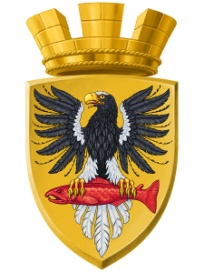 Администрация Елизовского городского поселенияПРОГНОЗСОЦИАЛЬНО-ЭКОНОМИЧЕСКОГО РАЗВИТИЯ ЕЛИЗОВСКОГО ГОРОДСКОГО ПОСЕЛЕНИЯ НА 2023 ГОД И НА ПЛАНОВЫЙ ПЕРИОД ДО 2025 ГОДАЕлизово 2022 г.СодержаниеПояснительная записка к предварительному прогнозу социально-экономического развития Елизовского городского поселения на 2023 год и на плановый период  до 2025 года.Прогноз социально–экономического развития Елизовского городского поселения на 2023 год и на плановый период до 2025 года (далее – прогноз) разработан в соответствии со ст. 173 Бюджетного Кодекса и во исполнение постановления администрации Елизовского городского поселения от 27.06.2016 
№ 504-п «О порядке разработки и корректировки прогноза социально-экономического развития Елизовского городского поселения на среднесрочный период».Основные показатели прогноза разработаны в соответствии с основными направлениями социально-экономического развития Камчатского края, посредством исполнения муниципальных программ.Целью прогноза является разработка и обоснование оптимальных путей его развития. Оценка параметров и показателей прогноза выполнена в двух вариантах, разработанных на основе сценарных условий функционирования экономики Камчатского края, основных параметров предварительного прогноза социально-экономического развития Камчатского края на текущий и плановые периоды, на основе анализа складывающейся социально-экономической ситуации и особенностей развития отраслей экономики Елизовского городского поселения.При составлении прогноза использованы данные отраслевых органов администрации, муниципальных учреждений, предприятий и организаций, расположенных на территории Елизовского городского поселения и данных, предоставленных территориальным органом Федеральной службы государственной статистики по Камчатскому краю.	В соответствии со ст. 169 Бюджетного Кодекса разработка прогноза предшествует составлению проекта бюджета Елизовского городского поселения на очередной финансовый год.Материалы прогноза сформированы в составе формы 2п в двух вариантах: консервативном (I вариант) и базовом (II вариант) на основании предварительного Прогноза Камчатского края. Базовый вариант (II вариант) В базовый сценарий Прогноза заложены предпосылки достижения национальных целей и стратегических задач развития Российской Федерации, установленных Указами Президента Российской Федерации от 07.05.2018 № 204 «О национальных целях и стратегических задачах развития Российской Федерации на период до 2024 года» (далее – Указ № 204) и от 21.07.2020 № 474 «О национальных целях развития Российской Федерации на период до 2030 года» (далее – Указ № 474), посредством исполнения региональных составляющих национальных проектов в виде региональных проектов Камчатского края.Базовым вариантом прогноза предусматривается реализация приоритетных национальных проектов и программ посредством формирования и исполнения мероприятий соответствующих региональных проектов. Продолжение реализации администрацией Елизовского городского поселения политики по формированию благоприятного инвестиционного климата, выполнение государственных полномочий Камчатского края по выплате гражданам адресных субсидий на оплату жилых помещений и коммунальных услуг, по материально-техническому и организационному обеспечению деятельности административных комиссий, по проезду на автомобильном транспорте общего пользования городского сообщения. Предоставление мер социальной поддержки отдельным категориям граждан, проживающим в Камчатском крае, предоставление мер поддержки по стимулированию развития экономики за счет средств местного бюджета (субсидирование организаций, оказывающих услуги по откачке и вывозу жидких бытовых отходов, социальное обеспечение населения, поддержка малого бизнеса).Развитие Елизовского городского поселения в прогнозном периоде будет зависеть от общих условий, определяющих возможности реализации намеченных локальных задач в Камчатском крае с учетом обозначенных государством приоритетов.Базовый вариант (II вариант) прогноза предлагается использовать для разработки параметров местного бюджета на 2023 – 2025 годы.Консервативный вариант (I вариант) прогноза отличается от базового тем, что предполагает более глубокий спад экономики в 2022 году в условиях более жесткого применения санкционного режима и более медленной перестройки производственно-логистических цепочек.По предварительному прогнозу Камчатского края консервативный вариант предусматривает реализацию следующих рисков снижения темпов развития экономики:сохранение финансовых и экономических санкций в отношении российской экономики, а также ответных мер на протяжении всего прогнозного периода;сохранение неблагоприятных демографических тенденций; сохранение действия санитарно-эпидемиологических ограничений из-за пандемии коронавируса;сокращение инвестиционных программ ведущих компаний Камчатского края, отсрочка реализации инвестиционных намерений на территории региона;сокращение объемов и перенос сроков планового финансирования инфраструктурных проектов, реализуемых за счет средств федерального бюджета.Ожидается замедление роста ВРП, темпов объемов инвестиций в основной капитал. Среднегодовые темпы роста физического объема ВРП в прогнозном периоде оцениваются в диапазоне 102,0-103,5 %%.Общая оценка социально-экономической ситуациив Елизовском городском поселении за отчетный период	Основу экономики Елизовского городского поселения составляют крупные и средние предприятия, а также субъекты малого и среднего предпринимательства, осуществляющие следующие виды деятельности: добыча полезных ископаемых, обрабатывающие производства, производство и распределение электроэнергии, газа и воды, рыболовство, строительство.	Непосредственно в экономике поселения занято 15,100 тыс. человек, в том  числе индивидуальные предприниматели – 1,317 тыс. человек или 8,7 % от общей численности работающих.	Среднемесячная заработная плата одного работника всех предприятий, организаций и учреждений в 2022 году по оценке составит  83 693 рублей. Рост средней заработной платы к уровню 2021 года – 106%. 	По базовому варианту прогноза среднемесячная заработная плата к 2025 году достигнет уровня 104 149,5 рублей.	Демография	Город Елизово – районный центр Елизовского муниципального района и основная часть населения Елизовского района (61,3%) проживает в  нашем  городе.	Численность постоянного населения (среднегодовая) Елизовского городского поселения в 2021 году составила 38,821 тыс. человек или 99,2% к уровню 2020 года и снизилась за счет естественного движения населения.По оценке в 2022 году среднегодовая численность населения составит 38,767 тыс. человек, или 99,9 % от уровня 2021 года. 	В прогнозируемый период планируется естественная убыль населения. По 2 варианту прогноза  смертность превысит рождаемость  в 2023 году  на 196 человек, в 2024 году – на 191 человек, в 2025 году – на 186 человек.	Существенное влияние на демографическую ситуацию продолжит оказывать миграционный процесс, за весь прогнозный период  2023-2025 годы миграционный прирост составит плюс 525 человек. 	В результате исполнения сценарных условий среднегодовая численность населения Елизовского городского поселения по 2 варианту предполагается в 2023 году – 38,630 тыс. человек, в 2024 году – 38,611 тыс. человек, в 2025 году - 38,598 тыс. человек. Труд и занятость	Число граждан Елизовского городского поселения, незанятых трудовой деятельностью, состоящих на учете в органах государственной службы занятости, к концу декабря 2021 года составило 289 человека, что 280 человек меньше 2020 года (569 человек). Из них признано безработными 229 человек (2020 год - 518 человек). Уменьшение численности безработных на конец 2021 года к предыдущему году – 289 человека. 	По оценке 2022 года численность безработных составит 280 человек, по прогнозу базового варианта 2023 год – 278 человек, 2024 год – 276 человек, 2025 год – 274 человек.Строительство, инвестиции	Строительная и инвестиционная деятельность на период до 2025 года будет оставаться необходимым условием социально-экономического развития Елизовского городского поселения.	Приоритетными направлениями инвестиционной деятельности в прогнозном периоде будут являться: туризм, жилищное строительство, производство товаров и услуг.  	В прогнозный период 2023-2025 годы на территории Елизовского городского поселения в соответствии с выданными разрешениями на строительство планируется ввод в эксплуатацию следующих объектов: - здание визит - центра ул. Рябикова 48, общей площадью  1727,0 м2;- административного здания ФГБУ «Кроноцкий заповедник» ул. Рябикова 48, общей площадью  1548,64 м2;- здание кафе на земельном участке с кадастровым номером 41:05:0101008:222 ул. Завойко,90, общей площадью  339,63 м2;- многоквартирный жилой дом по ул. Рябикова 49 «Б» в г.Елизово - общей площадью 5098,5 м2 каждый;- многоквартирный жилой дом по ул. В. Кручины 19 в г.Елизово - общей площадью 7726,5 м2 каждый;- многоквартирный жилой дом по ул. В. Кручины 19б в г.Елизово - общей площадью 5148,2 м2 каждый;- сооружение Автостоянка по ул.Завойко;- магазин, ул.Первомайская 22, ; общей площадью 314,3 м2;- более 150 индивидуальных жилых домов.В целях развития новых территорий для индивидуальной застройки в 2024 году планируется разработка проектов планировки и межевания элементов планировочной структуры агломерация «Шарик» и агломерация «Сухая речка».Территория опережающего социально-экономического развития «Камчатка»В целях формирования благоприятных условий для привлечения инвестиций, обеспечения ускоренного социально-экономического развития и создания комфортных условий для обеспечения жизнедеятельности населения в Камчатском крае, постановлением Правительства Российской Федерации от 28.08.2015 № 899 создана территория опережающего социально-экономического развития «Камчатка» (далее – ТОР «Камчатка»), сроком на 70 лет на которой в соответствии с решением Правительства Российской Федерации установлен особый правовой режим осуществления предпринимательской и иной деятельности.ТОР «Камчатка» территориально создан на основных площадках в Петропавловск-Камчатской и Елизовской агломерации и предусматривает развитие двух основных специализаций: портово-промышленной и туристско-рекреационной. Администрация Елизовского городского поселения является участником Соглашения от 28.09.2015 № 01-13/2015 «О создании в Камчатском крае территории опережающего социально-экономического развития «Камчатка».Администрацией Елизовского городского поселения проделана определенная работа по реализации ТОР «Камчатка»:- составлены реестры предпринимателей и организаций, расположенных и осуществляющих свою деятельность в кадастровых кварталах 41:050101005 и 41:050101006, входящих  в состав ТОР «Камчатка»;- для предпринимателей и организаций на официальном сайте администрации Елизовского городского поселения в сети «Интернет» и в социальной сети «Facebook» размещена информация с предложением и разъяснением получения статуса  резидента ТОР; - отправлены официальные письма предпринимателям и организациям с предложением получения статуса резидента ТОР;- безвозмездно переданы в собственность АО «Корпорация развития Дальнего Востока» для дальнейшей передачи резидентам ТОР:1) земельный участок с кадастровым номером 41:05:01:01005:1827 общей площадью 6597,0 кв. метров, разрешенное использование – для эксплуатации производственной базы (в соответствии с постановлением администрации Елизовского городского поселения от 21.11.2018 № 1945-п);2) земельный участок с кадастровым номером 41:05:01:01005:1708 общей площадью 3129,0 кв. метров, разрешенное использование – строительная промышленность (в соответствии с постановлением администрации Елизовского городского поселения от 25.01.2018 № 70-п);3) земельный участок с кадастровым номером 41:05:01:01005:1822 общей площадью 4411,0 кв. метров, разрешенное использование – для эксплуатации производственной базы (в соответствии с постановлением администрации Елизовского городского поселения от 07.04.2020 № 288-п);4) земельный участок с кадастровым номером 41:05:01:01005:1815 общей площадью 4335,0 кв. метров, разрешенное использование – предпринимательство (среднеэтажная застройка с предельным количеством этажей – 8) (в соответствии с постановлением администрации Елизовского городского поселения от 15.07.2020
№ 571-п);5) земельный участок с кадастровым номером 41:05:01:01006:5848 общей площадью 11711,0 кв. метров, разрешенное использование – объекты придорожного сервиса (в соответствии с постановлением администрации Елизовского городского поселения от 01.02.2022 № 90-п);6) земельный участок с кадастровым номером 41:05:01:01005:2135 общей площадью 10260,0 кв. метров, разрешенное использование – производственная деятельность (в соответствии с постановлением администрации Елизовского городского поселения от 01.02.2022 № 89-п).По состоянию на 1 июля 2022 года администрацией Елизовского городского поселения согласованы для предоставления резидентам ТОР «Камчатка» три земельных участка с кадастровыми номерами: 41:05:0101005:2171, 41:05:0101005:2174, 41:05:0101005:2175.Резидент ТОР «Камчатка» ООО «Легенда» планирует использовать земельный участок с кадастровым номером 41:05:0101005:2171 для реализации инвестиционного проекта по строительству и эксплуатации коммерческого склада.В рамках заявленного проекта будут осуществлены инвестиции на сумму 8,5 млн. рублей и создано 7 рабочих мест.Земельный участок с кадастровым номером 41:05:0101005:2174 требуется потенциальному резиденту ТОР «Камчатка» ООО «Автопульс» для реализации инвестиционного проекта по организации предприятия и ремонту оборудования.В рамках заявленного проекта будут осуществлены инвестиции на сумму 
3 млн. рублей и создано 3 рабочих места.Резидент ТОР «Камчатка» ООО «Гринкам» планирует использовать земельный участок с кадастровым номером 41:05:0101005:2175 для реализации инвестиционного проекта по строительству туристического комплекса.В рамках заявленного проекта будут осуществлены инвестиции на сумму 18 млн. рублей и создано 12 рабочих мест.Наиболее крупным проектом, реализуемым в рамках ТОР «Камчатка», является инвестиционный проект АО «Международный аэропорт Петропавловск-Камчатский (Елизово)» с проектом по строительству нового пассажирского терминала и иных объектов аэропортового комплекса международного аэропорта Петропавловск-Камчатский (Елизово), а также эксплуатации международного аэропорта Петропавловск-Камчатский (Елизово).В настоящее время в ТОР «Камчатка» зарегистрировано одиннадцать резидентов осуществляющих свою деятельность на территории Елизовского городского поселения В прогнозный период 2023-2025 годы администрация Елизовского городского поселения продолжит принимать участие в реализации мероприятий ТОР «Камчатка».Потребительский рынокОбъем платных услуг населению в 2022 году по оценке составит 3,4 млрд. рублей, или 93,0 % в сопоставимых ценах к уровню 2021 года. 	Возможности развития сферы платных услуг обусловлены состоянием экономического потенциала, реальных денежных доходов населения, темпами инфляции.В 2023 году объем платных услуг населению прогнозируется по 2 варианту на уровне 3,7 млрд. рублей, в 2024 году – 4,0 млрд. рублей, в 2025 году – 4,3 млрд. рублей. Наибольшую долю в общем объеме, как и в предыдущие годы, составят услуги обязательного характера: пассажирского транспорта, связи, жилищные и коммунальные услуги.	В городе торговая сеть является достаточно развитой - от крупных предприятий по торговле широким ассортиментом товаров до небольших предприятий шаговой доступности, которые осуществляют продажу товаров первой необходимости. В настоящее время население города полностью обеспечено услугами торговли: на 1000 жителей поселения приходится более 1034,9 метров торговой площади. В городе Елизово продажу товаров осуществляют 307 магазинов и 126 павильонов. Общая площадь торговых залов магазинов и павильонов составляет 43 569,5 кв. метров.На потребительском рынке Елизовского городского поселения действуют 99 предприятий общественного питания на 2309 посадочных места (рестораны, бары, кафе, закусочные, общедоступные столовые, столовые учебных заведений, организаций), 1 универсальный рынок на 108 торговых мест, в том числе для сельхозпродукции - 20 торговых мест.Будут продолжены мероприятия по организации ярмарок по продаже сельскохозяйственной продукции, произведенной на территории Камчатского края, по организации тематических ярмарок по продаже непродовольственных товаров для организаций и индивидуальных предпринимателей, по размещению нестационарных торговых объектов для реализации продовольственных и непродовольственных товаров.Малое и среднее предпринимательствоМалый и средний бизнес создает благоприятные условия для оздоровления экономики: развивается конкурентная среда; создаются дополнительные рабочие места; расширяется потребительский сектор. Развитие малых предприятий ведет к насыщению рынка товарами и услугами и использованию местных сырьевых ресурсов.	Субъекты малого и среднего предпринимательства города – это предприятия и индивидуальные предприниматели, занятые строительством и ремонтом жилья, зданий и сооружений социальной инфраструктуры, сельским хозяйством, производством и реализацией продуктов питания, оказанием разных услуг населению. Большинство индивидуальных предпринимателей занимаются торговлей, бытовым обслуживанием, транспортными, юридическими и другими видами услуг предпринимательской деятельности. 	По данным территориального органа Федеральной службы государственной статистики в г.Елизово по состоянию на 1 января 2022 года зарегистрировано 1317 индивидуальных предпринимателей.	В результате распространения новой коронавирусной инфекции, выступившей обстоятельством непреодолимой силы для большей части бизнеса, а также учитывая принимаемые меры для преодоления негативного влияния указанного обстоятельства, на ближайшую перспективу прогнозируется снижение числа индивидуальных предпринимателей.		Администрация Елизовского городского поселения создает условия для устойчивого развития предприятий малого и среднего бизнеса:		- в целях содействия реализации продукции субъектов малого и среднего предпринимательства на территории поселения организованы универсальные, специализированные ярмарки по продаже продовольственных и непродовольственных товаров, сельскохозяйственной продукции, произведенной на территории Камчатского края: к Новогодним праздникам, 8 Марта, Масленицы, Пасхи и Родительскому дню, 1 и 9 Мая, в День защиты детей, 1 сентября и т.п.;		- организуется выездная торговля по продаже продовольственных и непродовольственных товаров в период проведения городских и районных мероприятий;	- осуществляется размещение нестационарных торговых объектов на территории Елизовского городского поселения;		- субъекты малого и среднего предпринимательства привлекаются к участию в ежегодной ярмарке «Елизовская осень» (им выдаются разрешения на выездную розничную торговлю);- субъекты малого и среднего предпринимательства привлекаются в качестве поставщиков (исполнителей, подрядчиков) при осуществлении закупок товаров, работ, услуг для обеспечения муниципальных нужд; - оказывается консультационная, информационная поддержка и т.д.	Постановлением администрации Елизовского городского поселения утвержден перечень муниципального имущества Елизовского городского поселения, свободного от прав третьих лиц (за исключением имущественных прав субъектов малого и среднего предпринимательства), предназначенного для предоставления во владение и (или) пользование субъектам малого и среднего предпринимательства и организациям, образующим инфраструктуру поддержки субъектов малого и среднего предпринимательства:- земельный участок №1 г.Елизово, ул. Садовая;- земельный участок №2 г.Елизово, ул. Садовая;- земельный участок №3 г.Елизово, ул. Садовая;- компьютер в сборе – 1 шт. В марте 2022 создана рабочая группа по обеспечению устойчивости экономики в условиях введенных санкций.Решением заседания рабочей группы утвержден План первоочередных действий по обеспечению устойчивого развития Елизовского городского поселения  в условиях внешнего санкционного давления. Подготовлен проект муниципального нормативного правового акта об увеличении срока размещения нестационарных торговых объектов (до 7 лет) при продлении договоров на право размещения нестационарных торговых объектов на территории Елизовского городского поселения.  В прогнозируемый период администрация Елизовского городского поселения будет продолжать политику поддержки малого и среднего предпринимательства.ТранспортТранспортная инфраструктура Елизовского городского поселения представлена сетью территориальных и местных автомобильных дорог, участком федеральной дороги, протяженность которых составляет по состоянию на 01.07.2022 -  59,45 км:- федеральная – 4,65 км;- региональные – 26,3 км;- местные – 28,5 км.	В границах Елизовского городского поселения по предоставлению транспортных услуг работают 3 городских автобусных маршрута - №№ 2,7,8. 	В 2022–2024 годах на рынке транспортных услуг города Елизово продолжат свою работу 3 городских маршрута. Бюджет Елизовского городского поселения Основой для разработки основных характеристик проекта бюджета на 2023-2025 годы стали сложившиеся по итогам 2021 года и оценке 2года тенденции социально-экономического развития Елизовского городского поселения. При разработке учтены как положительные, так и отрицательные экономические и социальные факторы. 	Основными направлениями деятельности администрации Елизовского городского поселения на 2023 год и на период до 2025 года продолжают оставаться вопросы непосредственного обеспечения жизнедеятельности населения, формирования благоприятных условий для экономического развития поселения, определенных Федеральным законом от 06.10.2003 №131-ФЗ «Об общих принципах организации местного самоуправления в Российской Федерации». 	Социально-экономическое развитие Елизовского городского поселения напрямую будет зависеть от эффективного и результативного использования собственных бюджетных средств, участия в региональных проектах, Государственных программах Камчатского края, использования внебюджетных источников.	Бюджет Елизовского городского поселения на 2023-2025 год формируется на базе 19 муниципальных программ, предназначенных для исполнения расходных обязательств поселения, возникающих с осуществлением поселения полномочий по вопросам местного значения, установленных законодательством Российской Федерации и направленных на повышение результативности и эффективности расходов местного бюджета.  	По базовому (II) варианту прогноза в 2023 году доходы бюджета с учетом средств, получаемых из бюджетов других уровней, составят 990,2 млн. рублей. 	Структура доходов:	- налоговые доходы – 350,1 млн. рублей, 	- неналоговые доходы – 67,4 млн. рублей;	- безвозмездные поступления (финансовая помощь из бюджетов других уровней бюджетной системы Российской Федерации) – 572,7 млн. рублей.	В прогнозируемый период 2024-2025 годы планируются доходы по II варианту в сумме 1 млрд.845 млн. рублей – 2024 год и 446,0 млн. рублей – 2025 год.	Расходная часть бюджета сформирована в режиме экономии бюджетных средств, с учетом рекомендаций Министерства финансов Камчатского края по формированию проектов местных бюджетов.	Политика бюджетных расходов поселения в 2023 году и прогнозируемый период сохранит ориентиры на жилищно-коммунальную отрасль, социально-культурную сферу, социальную политику (пенсионное обеспечение, субсидия гражданам на оплату жилищно-коммунальных услуг, капитальный ремонт ветеранам ВОВ, выплаты почетным гражданам г. Елизово, осуществление мер социальной поддержки отдельным категориям граждан по оплате жилищно-коммунальных услуг) и погашение кредиторской задолженности.По II варианту прогноза в 2023 году объем расходов бюджета поселения составит 1 млрд. 710,6 млн. рублей. По-прежнему значительная доля расходов будет направлена в жилищно-коммунальную отрасль и на благоустройство территории поселения.	В прогнозируемый период на 2024-2025 годы планируются расходы по II варианту в сумме 1 млрд. 856,6 млн. рублей – 2024 год и 930,9 млн. рублей – 2025 год.Динамика основных расходов бюджетаЕлизовского городского поселения, тыс. рублей	В 2023-2025 годах будет продолжена реализация муниципальных программ. Администрацией Елизовского городского поселения разработан и утвержден Перечень муниципальных программ Елизовского городского поселения. 	Муниципальные программы разработаны в соответствии с приоритетными направлениями социально-экономического развития Елизовского городского поселения:«Формирование современной городской среды в Елизовском городском поселении»; «Управление и распоряжение муниципальным имуществом в Елизовском городском поселении»; «Развитие субъектов малого и среднего предпринимательства в Елизовском городском поселении»;«Развитие культуры в Елизовском городском поселении»;«Доступная среда для инвалидов и других маломобильных групп населения в Елизовском городском поселении»;«Развитие транспортной системы в  Елизовском городском поселении»;«Защита населения, территории от чрезвычайных ситуаций, обеспечение пожарной безопасности, развитие гражданской обороны на территории Елизовского городского поселения»; «Физическая культура, спорт, молодежная политика, отдых и оздоровление детей в Елизовском городском поселении»;«Профилактика правонарушений, терроризма, экстремизма, наркомании и алкоголизма в Елизовском городском поселении»«Энергоэффективность, развитие энергетики и коммунального хозяйства, обеспечение жителей Елизовского городского поселения коммунальными услугами и услугами по благоустройству территории»;«Обращение с отходами производства и потребления в Елизовском городском поселении»;«Проведение восстановительного ремонта жилых помещений муниципального жилищного фонда в Елизовском городском поселении»;«Создание и развитие туристской инфраструктуры в Елизовском городском поселении»;«Обеспечение доступным и комфортным жильем жителей Елизовского городского поселения»;«Поддержка садоводства и огородничества на территории Елизовского городского поселения»;«Реализация государственной национальной политики и укрепление гражданского единства в Елизовском городском поселении»;«Формирование законопослушного поведения участников дорожного движения в Елизовском городском поселении»;«Капитальный ремонт объектов муниципального жилищного фонда в Елизовском городском поселении»;«Противодействие коррупции в администрации Елизовского городского поселения».	Семь муниципальных программ планируется реализовать в рамках государственных программ Камчатского края.	В 2023 году общий объем финансовых средств на реализацию муниципальных программ планируется на уровне 743,2 млн. рублей, в том числе:- федеральный бюджет в сумме 500,4 млн. рублей;- краевой бюджет в сумме 32,6 млн. рублей;- местный бюджет в сумме 149,7 млн. рублей;- внебюджетные источники в сумме 60,5 млн. рублей.	Аналогичные муниципальные программы будут реализованы и в 2024-2025 годах.	Благоустройство города Елизово – это та сфера деятельности, которая требует  каждодневного внимания. 	Мероприятия по благоустройству территории поселения в прогнозируемый период запланированы в рамках муниципальной программы «Формирование современной городской среды в Елизовском городском поселении», включающей две подпрограммы. Финансирование муниципальной программы будет осуществляться из федерального, краевого и местного бюджетов. 	Подпрограмма 1 «Современная городская среда в Елизовском городском поселении»  срок реализации 2018-2024 годы предусматривает выполнение  работ по благоустройству дворовых и общественных территорий.	По прогнозу в 2023 году по Подпрограмме 1 будет благоустроена одна дворовая территория (МКД 19 по ул. Завойко) и четыре общественные территории - это сквер ул. Ленина 33,37, межквартальный проезд от пер. Тимирязевский д.7 до пер. Радужный д.6, сквер «Тимирязевский», сквер ул. Ленина 34,36. Общественные территории отобраны по итогам голосования граждан города Елизово в 2021 году. 	Мероприятия по Подпрограмме 1 будут реализованы за счет федерального, краевого и местного бюджетов. На 2023 год предусмотрено 97,1 млн. рублей, 2024 год – 11,7 млн. рублей. В 2021 году Администрацией Елизовского городского поселения принимала участие во Всероссийском конкурсе лучших проектов создания комфортной городской среды в малых городах и исторических поселениях с проектом благоустройства «Городской парк отдыха у р. Половинка» (далее - Проект) и стала  победителем в категории «Малые города» с численностью населения от 20 тыс. человек до 50 тыс. человек. Это вторая победа в данном конкурсе.Реализация Проекта была начата в 2021 году: разработана проектно-сметная документация по благоустройству территории; проведена государственная экспертиза проектной документации в части проверки достоверности определения сметной стоимости. В 2022 году заключен муниципальный контракт от 26.04.2022                           № 0138300002122000018 с ООО «ТРЕСТ» на выполнение работ по благоустройству территории «Городской парк отдыха у р. Половинка в Елизовском городском поселении Камчатского края» на общую сумму 192,7 млн. рублей. Срок исполнения муниципального контракта – 30.09.2023.Реализация проекта разделена на семь этапов выполнения работ.Финансирование первого этапа предусмотрено в полном объеме: за счет средств федерального бюджета в размере 70 ,000 млн. рублей, за счет средств краевого бюджета в размере 30,000 млн. рублей и за счет средств бюджета района в размере 10,000 млн. рублей.	Подпрограмма 2 «Благоустройство территории Елизовского городского поселения» включает следующие мероприятия: капитальный ремонт и ремонт  автомобильных дорог общего пользования, дворовых территорий многоквартирных домов и проездов к ним;  восстановление сетей наружного освещения; устройство, восстановление детских площадок; устройство площадок под установку мусоросборных контейнеров; приобретение мусоросборных контейнеров; обустройство мест массового отдыха населения, благоустройство мест захоронения, а также ремонт, устройство территорий и ограждений парков, скверов.По прогнозу в 2023 году на реализацию мероприятий Подпрограммы 2 планируется объем финансовых средств краевого и местного бюджетов в размере 11,1 млн. рублей, на 2024 год – 30,4 млн. рублей, на 2025 год – 13,0 млн. рублей.	Мероприятия по благоустройству также предусмотрены в муниципальной программе «Обращение с отходами производства и потребления в Елизовском городском поселении» по Подпрограмме 1 «Ликвидация мест стихийного несанкционированного размещения отходов производства и потребления на территории Елизовского городского поселения» (далее – Подпрограмма 1) иПодпрограмме 2 «Развитие комплексной системы обращения с твердыми коммунальными отходами на территории Елизовского городского поселения» (далее – Подпрограмма 2).	В 2023 году за счет средств краевого и местного бюджетов на сумму  3,9 млн. рублей планируется выполнить:	-в рамках Подпрограммы 1 три основных мероприятия:	1) уборка твердых коммунальных отходов с территорий зеленых насаждений, вдоль дорог федерального и краевого значения вне полосы отвода дороги, водоохранных зон, входящих в территории Елизовского городского поселения;	2) выявление случаев причинения вреда окружающей среде при размещении бесхозяйных отходов, в том числе твердых коммунальных отходов, и ликвидации последствий такого вреда;	3) выявление случаев причинения вреда окружающей среде при размещении бесхозяйных отходов шин, покрышек.	- в рамках Подпрограммы 2 основное мероприятие «Создание доступной системы накопления (раздельного накопления) отходов, в том числе твердых коммунальных отходов».	В 2024 году на эти цели планируется предусмотреть средств краевого и местного бюджетов 3,9 млн. рублей, на 2024 год – 3,9 млн. рублей.	В прогнозируемом периоде продолжится реализация муниципальной программы «Развитие транспортной системы в Елизовском городском поселении». 	Программой предусматривается мероприятия по содержанию дорог общего пользования местного значения Елизовского городского поселения, а также искусственных сооружений на них с общим объемом финансирования в 2023 году 9,0 млн. рублей, в том числе краевой бюджет – 0 млн. рублей, местный бюджет – 9,0 млн. рублей. На 2024 и 2025 год предусмотрено средств краевого и местного бюджетов в объеме 9,2 млн. рублей и 9,5 млн. рублей соответственно.	В целях обеспечения безопасности граждан путем снижения уровня преступлений, правонарушений и безопасности дорожного движения, повышения уровня защищенности жизни и спокойствия граждан, создания благоприятных условий для жителей Елизовского городского поселения будет продолжена реализация муниципальной программы «Профилактика правонарушений, терроризма, экстремизма, наркомании и алкоголизма в Елизовском городском поселении».В рамках программы планируются мероприятия по совершенствованию организации безопасного движения транспортных средств и пешеходов, профилактике правонарушений, терроризма и экстремизма. Будут продолжены работы по техническому обслуживанию светофоров, работы по установке дорожных знаков, ограждений, автобусных павильонов, нанесению дорожной разметки, и др. На 2023 год предусмотрено средств краевого и местного бюджетов – 12,0 млн. рублей, на 2024 год– 8,1 млн. рублей, на 2025 год – 9,3 млн. рублей. 	Муниципальная программа «Защита населения, территории от чрезвычайных ситуаций, обеспечение пожарной безопасности, развитие гражданской обороны на территории Елизовского городского поселения» предусматривает мероприятия по повышению уровня защиты населения от чрезвычайных ситуаций природного и техногенного характера, пожарной безопасности и безопасности людей на водных объектах. Планируется предусмотреть средств местного бюджета на 2023 год – 
0,9 млн. рублей, на 2024 год – 0,9 млн. рублей, на 2025 год – 0,9 млн. рублей.	Одной из социальных проблем в городе продолжает оставаться  жилищная проблема.	Реализация приоритетного национального проекта «Комфортное и доступное жилье - гражданам России», принимаемые меры по стабилизации ситуации в строительном комплексе, позволяют прогнозировать рост инвестиций в строительство жилья. С этой целью будет продолжена работа по следующим направлениям:	- подготовка на территории поселения земельных участков для жилищного строительства с учетом обеспечения их коммунальной инфраструктурой;	- развитие механизмов привлечения частных инвестиционных и кредитных ресурсов в жилищное строительство и коммунальную инфраструктуру.	Для осуществления данных направлений в рамках Государственной программы «Обеспечение доступным и комфортным жильем жителей Камчатского края» в Елизовском городском поселении реализуется  аналогичная программа. Программа будет реализовываться в 2023 году за счет средств:- федерального бюджета в сумме 12,3 млн. рублей;- краевого бюджета в сумме 13,4 млн. рублей;- местного бюджета в сумме 25,5 млн. рублей;- внебюджетных источников в сумме 60,5 млн. рублей.Программа будет реализована посредством исполнения следующих Подпрограмм:	- Подпрограмма 1 «Стимулирование  развития жилищного  строительства  в  Елизовском городском поселении».	Реализация данной Подпрограммы 1 позволит разработать документацию планировки и межевания территории Елизовского городского поселения, выполнить актуализацию документов территориального планирования и градостроительного зонирования Елизовского городского поселения. В 2024 году планируется выполнить мероприятия по строительству улично-дорожной сети для микрорайона «Солнечный» г.Елизово и строительству улично-дорожной сети в границах улиц В.Кручины - ул.Геофизическая - ул.Спортивная - ул.Жупановская г.Елизово. На эти цели предусмотрено средств федерального бюджета в размере 1 млрд. 314,9 млн. рублей.	- Подпрограмма 2 «Повышение устойчивости жилых домов, основных объектов и систем жизнеобеспечения в Елизовском городском поселении» разработана в целях повышения безопасности проживания граждан в условиях высокой сейсмической активности.	Основное мероприятие Подпрограммы 2 – обследование на сейсмостойкость многоквартирных домов.	Подпрограмма 3 «Обеспечение жильем молодых семей в Елизовском городском  поселении»	Прогнозируется, что 45 молодых семей в 2023-2026 годах получат сертификаты на приобретение или строительство индивидуального жилья. 	Подпрограмма А «Региональная адресная программа по переселению граждан из аварийного жилищного фонда в Елизовском городском  поселении».	В рамках данной Подпрограммы А планируется расселение аварийных жилых домов.В целях улучшения жилищных условий граждан в прогнозируемый период будет реализована муниципальная программа «Проведение восстановительного ремонта жилых помещений муниципального жилищного фонда в Елизовском городском поселении». 	В 2023 году в рамках данной программы планируется произвести ремонт  жилых помещений муниципального жилого фонда общей площадью 92 кв. метра на сумму 1,5 млн. рублей.	В период 2023-2024 гг. ежегодно на аналогичные восстановительные ремонтные работы планируется предусматривать по 1,5 млн. рублей средств местного бюджета.	Улучшение качества жилищно-коммунальных услуг, снижение потерь энергоресурсов остается одним из основных направлений в прогнозируемом периоде. Осуществляться это направление будет через реализацию муниципальной программы «Энергоэффективность, развитие энергетики и коммунального хозяйства, обеспечение жителей Елизовского городского поселения коммунальными услугами и услугами по благоустройству территории».	Мероприятия по улучшению качества коммунальных услуг реализуются в рамках Подпрограммы 1 «Энергосбережение и повышение энергетической эффективности объектов жилищного фонда в Елизовском городском поселении».	По Подпрограмме 1 будут продолжены работы по ремонту ветхих и аварийных сетей теплоснабжения, модернизация систем энерго-, теплоснабжения на территории Елизовского городского поселения. Будут установлены коллективные (общедомовые) приборы учета в многоквартирных домах и индивидуальные приборы учета горячей и холодной воды на объектах муниципального жилищного фонда. 	Запланированные мероприятия в сфере ЖКХ позволят улучшить качество жилищно-коммунальных услуг, снизить потери энергоресурсов, создать благоприятные условия для проживания населения. Общий объем финансирования по прогнозу на 2023 год составит  – 495,6 млн. рублей, в том числе средства федерального бюджета – 478,1 млн. рублей, краевого бюджета 15,4 млн. рублей,  местного бюджета 2,1 млн. рублей. На 2024 год составит  – 17,6 млн. рублей, в том числе средства краевого бюджета 15,4 млн. рублей,  местного бюджета 2,1 млн. рублей.На 2025 год составит  – 2,2 млн. рублей, в том числе средства краевого бюджета 0 млн. рублей,  местного бюджета 1,1 млн. рублей.	В  рамках муниципальной программы «Развитие субъектов малого и среднего предпринимательства в Елизовском городском поселении» с целью повышения активности населения будут продолжены мероприятия по поддержке субъектов среднего и малого предпринимательства: проведение процедур закупок товаров, работ, услуг для муниципальных нужд Елизовского городского поселения, организация размещения нестационарных торговых объектов для реализации продовольственных и непродовольственных товаров, привлечение предпринимателей для организации торговли на праздничных мероприятиях в местах массового отдыха населения, организация тематических ярмарок, конкурсов  и др.	В прогнозируемый 2023-2025 годы будут организованы и проведены конкурсы «Лучшее новогоднее оформление внешнего вида фасадов зданий и прилегающих к ним территорий», «Я люблю свой город» с определением победителей, вручением денежных призов, дипломов и пр. с общим объемом финансирования - 630,0 тыс. рублей за счет средств местного бюджета по 
210,0 тыс. рублей ежегодно.	В рамках муниципальной программы «Управление и распоряжение муниципальным имуществом в Елизовском городском поселении» планируются мероприятия по подготовке технических планов на объекты недвижимости муниципального имущества, автомобильные дороги, бесхозяйные объекты недвижимого имущества, оценка рыночной стоимости объектов муниципальной собственности, формирование и проведение государственного кадастрового учета земельных участков.Объемом финансирования за счет средств местного бюджета планируется в 2023 году – 9,8 млн. рублей, в 2024 году – 10,1 млн. рублей.ТуризмПрактика показывает, что организация качественного туристско - экскурсионного обслуживания в муниципальных образованиях полностью зависит от благоустройства прилегающих территорий к объектам показа и посещения территорий.Для привлечения туристов ежегодно выполняется благоустройство территорий города. В результате создаются более комфортные и безопасные  условия для отдыха жителей и гостей города, улучшаются санитарно-экологические условия, территория приобретает более ухоженный и привлекательный вид.В целях создания условий для развития туризма администрацией Елизовского городского поселения разработан проект культурно-познавательного пешеходного туристического маршрута  в городе Елизово (далее – маршрут). В настоящее время обустроен туристский стоп парковочной площадки перед началом пешеходного маршрута в г. Елизово, установлены информационные дорожные знаки, карта-схема пешеходного маршрута. В 2022 году выполнили замену скульптур архитектурной формы «Медведи».Мероприятия по туризму реализуются в рамках муниципальной программы «Создание и развитие туристской инфраструктуры в Елизовском городском поселении».на 2023 год планируется:- выполнить разработку концепции комплексного развития набережной реки Половинка и прилегающей к ней территории в городе Елизово. Предусмотрено средств краевого и местного бюджетов в сумме 4,3 млн. рублей.на 2024 год:- строительство павильонов, для размещения в районе туристического стопа.на 2025 год:- выполнить установку малых архитектурных форм (урны, скамьи, беседки, парковые светильники). Социальная сфераКультура		В сфере культуры учреждения будут осуществлять спектр услуг, направленных на потребителей различных социальных слоев и возрастных групп населения: дискотека, вечера отдыха, конкурсы, фестивали, концерты, тематические вечера и т.д.	В рамках муниципальной программы «Развитие культуры в Елизовском городском поселении» запланированы мероприятия по проведению государственных, профессиональных, календарных праздников. Всего по программе предусматриваются финансовые средства местного бюджета на 2023 год в сумме 600,0 тыс. рублей, 2024 год – 700,0 тыс. рублей, 2025 год - 800,0 тыс. рублей.  МолодежьПриоритетным направлением молодежной политики является организация отдыха, оздоровления и занятости детей и молодежи в каникулярное и свободное от учебы время. Проведение основных мероприятий будет запланировано в рамках Подпрограммы 2 «Молодежь Елизово» муниципальной программы «Физическая культура и массовый спорт Елизовского городского поселения».  	Планируются различного рода мероприятия, направленные на пропаганду здорового образа жизни, профилактику правонарушений среди молодежи, патриотическое воспитание молодежи.	В рамках ежегодного летнего оздоровительного лагеря «Альтаир» будет организовано временное трудоустройство несовершеннолетних граждан в возрасте от 14 до 18 лет в свободное от учебы время в количестве 135 человек (за счет денежных средств ККГУ «Камчатский центр реализации молодежных программ», КГКУ «Центр занятости населения Елизовского муниципального района»).	Всего из средств местного бюджета на проведение  молодежных мероприятий планируется предусматривать на 2023-2025 годы в сумме 280 тыс. рублей ежегодно. Физическая культура и спортВ Елизовском городском поселении функционирует муниципальное автономное учреждение «Елизовский городской спортивный физкультурно-оздоровительный центр» (МАУ «ЕГСФОЦ»), предназначенное для массовых занятий населением физкультурой и спортом. 	В области физической культуры и спорта, молодежной политики посредством реализации муниципальной программы «Физическая культура, спорт, молодежная политика, отдых и оздоровление детей в Елизовском городском поселении» в прогнозируемом периоде 2023-2025 годы будут продолжены мероприятия в рамках Подпрограммы «Развитие массовой физической культуры и спорта в Елизовском городском поселении» по созданию условий для оздоровления и занятий физкультурой и спортом широких слоев населения, по патриотическому воспитанию молодежи, пропаганде здорового образа жизни, укреплению института молодой семьи, организации трудоустройства подростков и молодежи в летний период и в свободное от учебы и работы время и др. На 2023 год данной программой предусматривается 300,0 тыс. рублей, 2024 год - 300,0 тыс. рублей, 2025 год - 300,0  тыс. рублей.Управление финансов и экономического развития администрации Елизовского городского поселенияОсновные показатели, представляемые для разработки прогноза социально-экономического развития                                                                                                                                                                                                                                                                                                                                                                                                  на 2023-2025 годы по разделу "Жилищно-коммунальное хозяйство "                                                                                                        тыс. рублей1.Пояснительная записка к предварительному прогнозу социально-экономического развития Елизовского городского поселения на 2023 год и на плановый период до 2025 года.2.Основные показатели, представляемые для разработки прогноза социально-экономического развития Елизовского городского поселения на 2023 год и на плановый период до 2025 года (Форма 2П) 1 этап 2022 год -109,6 млн. рублей;2 этап 2023 год -18,9 млн. рублей;3 этап 2023 год -15,3 млн. рублей;4 этап 2023 год -23,7 млн. рублей;5 этап 2023 год -12,4 млн. рублей;6 этап 2023 год -7,2 млн. рублей;7 этап 2023 год -5,5 млн. рублей.Показатели  прогноза социально-экономического развития Елизовского городского поселения  на 2023 год и плановый период 2024 и 2025 годыПоказателиЕдиница измеренияотчетотчетотчетоценкапрогноз  прогноз  прогноз  прогноз  прогноз  прогноз  прогноз  прогноз  прогноз  прогноз  прогноз  прогноз  ПоказателиЕдиница измерения2020202120212022202320232023202320242024202420242025202520252025ПоказателиЕдиница измерения2020202120212022консервативныйконсервативныйконсервативныйбазовыйконсервативныйконсервативныйбазовыйбазовыйконсервативныйконсервативныйбазовыйбазовый1. НаселениеЧисленность населения (среднегодовая)Численность населения (в среднегодовом исчислении)тыс.чел.39,11938,82138,82138,76738,62738,62738,62738,63038,59638,59638,61138,61138,56538,56538,59838,598Численность населения (на 1 января года)тыс.чел.38,89338,75038,75038,64038,61338,61338,61338,61938,57938,57938,60338,60338,55038,55038,59238,592Численность населения трудоспособного возрастатыс.чел.23,86823,84523,84524,00824,00124,00124,00124,02424,03024,03024,07624,07624,08224,08224,17524,175Численность населения старше  трудоспособного возрастатыс.чел.8,4138,0368,0368,0408,0438,0438,0438,0468,0468,0468,0498,0498,0498,0498,0568,056Ожидаемая продолжительность жизни при рождениичисло лет69,3068,1068,1071,8070,4070,4070,4072,6070,6070,6072,7072,7070,9070,9073,1073,10Общий коэффициент рождаемостичисло родившихся на 1000 человек населения10,909,509,509,679,589,589,589,719,729,729,849,849,859,859,979,97Общий коэффициент смертностичисло умерших на 1000 человек населения13,7016,5016,5015,9915,0715,0715,0714,7815,0315,0314,7914,7915,0415,0414,7914,79Коэффициент естественного прироста населенияна 1000 человек населения-2,80-7,00-7,00-6,32-5,49-5,49-5,49-5,07-5,31-5,31-4,95-4,95-5,19-5,19-4,82-4,82Число прибывших на территорию поселениятыс. чел.1,4031,4411,4411,4501,4701,4701,4701,4601,4661,4661,4601,4601,4661,4661,4601,460Число выбывших с территории поселениятыс. чел.1,7461,3101,3101,3151,2851,2851,2851,2851,2951,2951,2851,2851,2951,2951,2851,285Коэффициент миграционного приростана 1000 человек населения-8,773,353,353,484,794,794,794,534,434,434,534,534,434,434,534,53Миграционный приросттыс. чел.-0,3430,1310,1310,1350,1850,1850,1850,1750,1710,1710,1750,1750,1710,1710,1750,1752. Промышленное производствоИндекс промышленного производства % к предыдущему году123,10 - - - - - - - - - - - - -3. СтроительствоОбъем работ, выполненных по виду экономической деятельности "Строительство"(без субъектов малого предпринимательства) (Раздел F)***в ценах соответствующих лет; млн. руб.…***…***…***…***…***…***…***…***…***…***…***…***…***…***…***…***Индекс производства по виду деятельности "Строительство" (Раздел F)% к предыдущему году в сопоставимых ценах101,00112,20112,2095,0097,0097,0097,00100,5098,0098,00101,20101,2099,0099,00102,10102,10Индекс-дефлятор по объему работ, выполненных по виду деятельности "строительство" (Раздел F)% к предыдущему году99,60108,50108,50117,50105,40105,40105,40106,10103,70103,70104,10104,10102,60102,60104,00104,00Ввод в действие жилых домовтыс. кв. м. в общей площади18,08515,2215,221,00021,2021,2021,2021,203,703,703,703,704,404,404,404,406. Торговля и услуги населениюИндекс потребительских цен на конец года% к декабрю предыдущего года 103,30106,70106,70116,50104,50104,50104,50105,20102,80102,80104,00104,00104,00104,00104,00104,00Индекс потребительских цен в среднем за год % г/г102,50105,10105,10116,10107,50107,50107,50108,70103,90103,90104,30104,30103,60103,60104,00104,00Оборот розничной торговлимлн. руб.1 649,82 597,02 597,02 844,03 073,53 073,53 073,53 178,33 346,63 346,63 477,43 477,43 557,03 557,03 724,93 724,9Индекс физического объема оборота розничной торговли%к предыдущему году в сопоставимых ценах98,80110,90110,9094,00101,00101,00101,00103,00105,00105,00105,00105,00102,20102,20103,00103,00Индекс-дефлятор оборота розничной торговли% г/г103,20106,70106,70116,50107,00107,00107,00108,50103,70103,70104,20104,20104,00104,00104,00104,00Объем платных услуг населениюмлн. руб.2 120,6003 364,0003 364,0003 438,2433 651,6243 651,6243 651,6243 734,9643 858,3613 858,3614 035,8084 035,8084 060,6164 060,6164 272,4884 272,488Индекс физического объема платных услуг%к предыдущему году в сопоставимых ценах90,10106,80106,8093,00100,10100,10100,10102,00101,50101,50103,60103,60101,00101,00101,50101,50Индекс-дефлятор объема платных услуг% г/г101,10101,40101,40109,90106,10106,10106,10106,50104,10104,10104,30104,30104,20104,20104,30104,304. Малое и среднее предпринимательство,    включая микропредприятияКоличество физических лиц, зарегистрированных в качестве индивидуальных предпринимателейединиц, на 01 января1 4111 3171 3171 3151 3151 3151 3151 3201 3201 3201 3251 3251 3251 3251 3301 330Количество крестьянских (фермерских) хозяйствединиц, на 01 января5555555555555555Среднесписочная численность работников (без внешних совместителей)тыс. чел. - - - - - - - - - - - - - - - -5. ИнвестицииИнвестиции в основной капитал млн. руб.4 428,8004 428,8004 428,8005 115,3445 388,2595 388,2595 388,2595 438,5315 636,8145 636,8146 024,5336 024,5336 167,1266 167,1266 729,8856 729,885Индекс физического объема инвестиций в основной капитал%к предыдущему году в сопоставимых ценах121,20121,20121,2097,80100,10100,10100,10100,30100,30100,30105,00105,00105,20105,20107,00107,00Индекс-дефлятор% г/г105,70105,70105,70118,10105,23105,23105,23106,00104,30104,30105,50105,50104,00104,00104,40104,406. Денежные доходы и расходы населения*Денежные доходы населенияРеальные располагаемые денежные доходы населения% г/г100,00100,00100,00102,00101,20101,20101,20102,00101,20101,20102,10102,10101,40101,40102,10102,10Прожиточный минимум в среднем на душу населения (в среднем за год) в т.ч. по основным социально-демографическим группам населения:руб. в месяц21 31921 79721 79724 26827 26627 26627 26627 26628 69328 69328 69328 69331 86531 86531 86531 865   трудоспособного населенияруб. в месяц22 35422 85122 85126 45229 72029 72029 72029 72031 27531 27531 27531 27534 73334 73334 73334 733   пенсионеровруб. в месяц16 85218 14818 14820 87023 44923 44923 44923 44924 67624 67624 67624 67627 40427 40427 40427 404   детейруб. в месяц22 81823 21523 21525 84729 04029 04029 04029 04030 55030 55030 55030 55032 01632 01632 01632 016Численность населения с денежными доходами ниже прожиточного минимума к общей численности населения%14,6014,1014,1013,4012,7012,7012,7012,5012,1012,1011,8011,8012,0012,0011,2011,207. Труд и занятостьЧисленность рабочей силытыс. чел.15,56415,32915,32915,59515,59515,59515,59515,59815,59815,59815,60115,60115,60115,60115,57415,574Численность занятых в экономикетыс. чел. 15,04615,10015,10015,31515,31515,31515,31515,32015,32015,32015,32515,32515,32515,32515,30015,300Номинальная начисленная среднемесячная заработная плата работников организацийруб/мес.73 972,078 955,778 955,783 693,087 124,587 124,587 124,591 225,490 783,790 783,797 884,997 884,995 050,595 050,5104 149,5104 149,5Темп номинальной начисленной среднемесячной заработной платы  работников организаций% г/г100,0106,7106,7106,0104,1104,1104,1109,0104,2104,2107,3107,3104,7104,7106,4106,4Уровень безработицы (по методологии МОТ)** % к раб.силе3,83,53,53,63,83,83,83,63,73,73,53,53,63,63,53,5Уровень зарегистрированной безработицы (на конец года)% 3,71,91,91,41,41,41,41,41,41,41,41,41,41,41,41,4Общая численность безработных  граждантыс. чел.0,5180,2290,2290,2800,2800,2800,2800,2780,2780,2780,2760,2760,2760,2760,2740,274Численность безработных, зарегистрированных в государственных учреждениях службы занятости населения (на конец года)чел.569289289220220220220218218218216216216216214214*данные по Камчатскому краю**данные по Камчатскому краю*** данные по г.Елизово отсутствуют (Камчатстатом  не публикуются)*** данные по г.Елизово отсутствуют (Камчатстатом  не публикуются)*** данные по г.Елизово отсутствуют (Камчатстатом  не публикуются)*** данные по г.Елизово отсутствуют (Камчатстатом  не публикуются)*** данные по г.Елизово отсутствуют (Камчатстатом  не публикуются)*** данные по г.Елизово отсутствуют (Камчатстатом  не публикуются)*** данные по г.Елизово отсутствуют (Камчатстатом  не публикуются)Основные показатели, представляемые для разработки прогноза  социально-экономического развития  на 2023-2025 годы по разделу "Финансы"    Основные показатели, представляемые для разработки прогноза  социально-экономического развития  на 2023-2025 годы по разделу "Финансы"    Основные показатели, представляемые для разработки прогноза  социально-экономического развития  на 2023-2025 годы по разделу "Финансы"    Основные показатели, представляемые для разработки прогноза  социально-экономического развития  на 2023-2025 годы по разделу "Финансы"    Основные показатели, представляемые для разработки прогноза  социально-экономического развития  на 2023-2025 годы по разделу "Финансы"    Основные показатели, представляемые для разработки прогноза  социально-экономического развития  на 2023-2025 годы по разделу "Финансы"    Основные показатели, представляемые для разработки прогноза  социально-экономического развития  на 2023-2025 годы по разделу "Финансы"    Основные показатели, представляемые для разработки прогноза  социально-экономического развития  на 2023-2025 годы по разделу "Финансы"    Основные показатели, представляемые для разработки прогноза  социально-экономического развития  на 2023-2025 годы по разделу "Финансы"    Основные показатели, представляемые для разработки прогноза  социально-экономического развития  на 2023-2025 годы по разделу "Финансы"    Основные показатели, представляемые для разработки прогноза  социально-экономического развития  на 2023-2025 годы по разделу "Финансы"    Основные показатели, представляемые для разработки прогноза  социально-экономического развития  на 2023-2025 годы по разделу "Финансы"    Основные показатели, представляемые для разработки прогноза  социально-экономического развития  на 2023-2025 годы по разделу "Финансы"    Основные показатели, представляемые для разработки прогноза  социально-экономического развития  на 2023-2025 годы по разделу "Финансы"    тыс.руб.тыс.руб.тыс.руб.тыс.руб.тыс.руб.Наименование Ед. изм.2019г. отчет 2020г. отчет 2021г. оценка2022 г.                                                 прогноз2022 г.                                                 прогноз2022 г.                                                 прогноз2022 г.                                                 прогноз2023 г.                                          прогноз2023 г.                                          прогноз2024 г.                                                  прогноз2024 г.                                                  прогнозНаименование Ед. изм.2019г. отчет 2020г. отчет 2021г. оценка2022 г.                                                 прогноз2022 г.                                                 прогноз2022 г.                                                 прогноз2022 г.                                                 прогноз2023 г.                                          прогноз2023 г.                                          прогноз2024 г.                                                  прогноз2024 г.                                                  прогнозНаименование Ед. изм.2019г. отчет 2020г. отчет 2021г. оценкаконсерва-тивныйбазовыйбазовыйбазовыйконсерва-тивныйбазовыйконсерва-тивныйбазовыйФинансыБюджет1. Налоговые доходы                                                                                                      тыс. руб.277 434,90326 889,60322 849,10347 437,40350 062,87350 062,87350 062,87349 779,76360 340,00360 816,81372 928,60из них:тыс. руб. налог на доходы физических лицтыс. руб.203 894,40235 775,00254 353,00253 851,73255 770,00255 770,00255 770,00263 751,94271 116,00273 247,01281 961,60 единый сельскохозяйственный налогтыс. руб.15 319,2025 234,2021 668,9623 869,6324 050,0024 050,0024 050,0024 800,5427 757,0025 693,3628 867,00 налог на имущество физических лиц тыс. руб.20 789,0022 785,0028 535,0022 341,1822 510,0022 510,0022 510,0022 661,2822 750,0022 917,2023 000,00 земельный налог тыс. руб.33 193,6035 295,4039 018,0038 012,7538 300,0038 300,0038 300,0038 566,0038 717,0038 959,2439 100,00налог на имущество организацийтыс. руб.государственная пошлинатыс. руб.прочиетыс. руб.4 238,707 800,00-20 725,869 362,129 432,879 432,879 432,870,000,000,000,002. Неналоговые доходытыс. руб.61 616,278 512,365 136,466 956,167 462,167 462,167 462,170 032,770 306,972 855,973 119,1 доходы от использования имущества, находящегося в муниципальной собственности  тыс. руб.39 130,4051 178,1047 586,9549 119,2549 490,4349 490,4349 490,4351 269,3251 470,0553 336,1553 528,85доходы от оказания платных услуг и компенсация затрат государстватыс. руб.723,202 580,204 527,7521,8321,9921,9921,99644,34646,86670,31672,73доходы от продажи материальных и нематериальных активовтыс. руб.10 764,8012 117,6011 806,717 409,147 465,137 465,137 465,137 733,467 763,748 045,228 074,29административные платежи и сборы0,000,000,000,000,00штрафы, санкции, возмещение ущербатыс. руб.1 616,201 179,301 076,241 026,141 033,891 033,891 033,89960,30964,06999,011 002,62 Прочие доходытыс. руб.9 381,6011 457,10138,759 379,799 450,679 450,679 450,679 425,259 462,159 805,219 840,643. Безвозмездные поступления из бюджетов других уровней в том числетыс. руб.699 992,6499 891,8754 563,4572 686,37572 709,62572 709,62572 709,621 414 840,631 414 863,880,000,00- дотации тыс. руб.96 323,7066 400,4433 815,3032 849,0032 849,0032 849,0032 849,0032 849,0032 849,00- субвенциитыс. руб.35 346,3033 517,7949 751,501 034,501 034,501 034,501 034,501 034,501 034,50- субсидиитыс. руб.208 417,20365 490,44429 494,74533 012,72533 012,72533 012,72533 012,721 375 166,981 375 166,98 - возврат остатков субсидий, субвенций и ИМТ прошлых леттыс. руб.-313,40-1 569,020,00- иные доходы 360 218,8036 052,15241 501,865 790,155 813,405 813,405 813,405 790,155 813,40Всего доходытыс. руб.1 039 043,70905 293,701 142 548,90987 079,91990 234,60990 234,60990 234,601 834 653,051 845 510,74433 672,72446 047,734. Расходы местного бюджета: общегосударственные вопросы                 тыс. руб.181 410,60199 146,30208 331,32195 741,56197 220,71197 220,71197 220,71219 447,15220 306,34228 293,77229 118,60национальная экономикатыс. руб.210 781,3047 562,1074 968,0815 869,6415 989,5715 989,5715 989,5738 781,2438 933,0840 344,6440 490,40 национальная безопасность и правоохранительная деятельностьтыс. руб.11 180,001 111,802 159,432 312,532 330,002 330,002 330,002 320,912 330,002 414,482 423,20 жилищно-коммунальное хозяйствотыс. руб.525 905,90536 710,60776 755,56721 353,30726 804,33726 804,33726 804,331 492 472,621 498 316,05556 238,31558 248,00 охрана окружающей средытыс. руб.3 924,601 752,604 968,722 120,742 136,762 136,762 136,76867,49870,89902,46905,72 образованиетыс. руб.200,00265,00220,00119,10120,00120,00120,00119,53120,00124,35124,80 культура, кинематография и средства массовой информациитыс. руб.41 736,6036 508,8036 231,0429 191,6929 412,2829 412,2829 412,2835 576,2035 715,4937 010,3937 144,11 физическая культура и спорттыс. руб.19 411,2020 209,1026 331,2818 648,8518 789,7718 789,7718 789,7718 730,1418 803,4719 485,2119 555,61 социальная политикатыс. руб.48 173,1061 060,3072 381,9236 630,4636 907,2636 907,2636 907,2641 090,2041 251,0842 746,6742 901,12 прочие расходытыс. руб.межбюджетные трансферты тыс. руб.500,00Всего расходытыс. руб.1 042 723,30904 326,601 202 847,351 021 987,861 029 710,691 029 710,691 029 710,691 849 405,481 856 646,40927 560,28930 911,56Профицит, дефицит  (-)тыс.руб-3 679,60967,10-60 298,45-34 907,95-39 476,09-39 476,09-39 476,09-14 752,43-11 135,66-493 887,56-484 863,83ПоказателиЕд. изм. 2020г. отчет2021г. отчет2022г. отчет за 1 полугодие2022 г. оценка2023 г.                   прогноз2023 г.                   прогноз2024 г.                      прогноз2024 г.                      прогноз2025 г.                      прогноз2025 г.                      прогнозПоказателиЕд. изм. 2020г. отчет2021г. отчет2022г. отчет за 1 полугодие2022 г. оценкавариант 1вариант 2вариант 1вариант 2вариант 1вариант 2Жилищно-коммунальное хозяйство Общая площадь жилищного фонда -всего тыс. кв. метров996,6993,8993,71011,31011,31011,51011,51012,41012,4996,6% к пред.году99,8499,7299,99101,77101,77100,02100,02100,09100,0999,84в том числемуниципальноготыс. кв. метров78,478,978,578,378,377,277,276,876,878,4% к пред.году113,46100,6499,4999,75100,0098,6098,6099,4899,48113,46Число многоквартирных домов - всегоединиц327330324322322317317312311327их общая площадьтыс. кв. метров816,6817,7819,3827,0827,0834,7834,7842,4842,4816,6Ветхий и аварийный жилищный фонд-всего                             тыс. кв. метров10,414,113,813,113,112,412,411,711,710,4% к пред.году90,43135,5897,8794,9394,9394,6694,6694,3594,3590,43Удельный вес ветхого и аварийного жилья во всем жилищном фонде      %1,01,41,41,31,31,21,21,21,21,0Число семей, состоящих на учете для улучшения жилищных условий - всегоединицв том числе,  проживающих в ветхом и аварийном фондеединицЧисло семей, улучшивших жилищные условия в отчетный период - всегоединицв том числе,  проживающих в ветхом и аварийном фондеединицСредняя обеспеченность населения жильемкв. метров25,825,625,626,126,126,126,126,126,125,8% к пред.году100,499,4100,0101,8101,8100,0100,0100,1100,1100,4Ликвидировано ветхого и аварийного жилищного фонда за год   тыс. кв. метров3,53,33,93,53,53,53,53,53,53,5% к пред.году53,094,3118,289,789,7100,0100,01 225,0100,053,0Площадь отремонтированных жилых домов за годтыс. кв. метров96 313,519 225,8120 827,2117 730,9117 730,941 857,541 857,539 312,239 312,296 313,5% к пред.году19,9619,96628,4697,4497,4435,5535,5593,9293,9219,96Количество управляющих организаций, в т.ч. числе:единиц22222020202020202022а) муниципальные унитарные предприятияединицб) государственные организациив) частные организацииединиц21212020202020202021г) организации смешанной формы собственностиединицд) индивидуальные предпринимателиединиц1100000001Количество товариществ собственников жилья (ТСЖ)единиц35383837373737363635Общая площадь жилищного фонда ТСЖ - всего, в том числе:тыс. кв. метров87,391,391,39191919190,990,987,3а) находящегося в управлении ТСЖтыс. кв. метров6,016,796,796,496,496,496,496,496,496,01б) переданного в управление иным управляющим организациямтыс. кв. метров81,2984,5184,5184,5184,5184,5184,5184,4184,4181,29Всего предприятий, предоставляющих услуги в сфере ЖКХ, в том числе:единиц27272525252525252527а) государственныеединиц3333333333б) муниципальныеединицв) смешанные (акционерные общества)единиц2222222222г) частныеединиц22222020202020202022Количество семей, получающих субсидию на оплату жилищно-коммунальных услуг единиц9544861 0001 0001 0001 0001 0001 0001 000954% к пред.году93,6250,94104,82100,00100,00100,00100,00100,00100,0093,62Сумма субсидий, предоставленных на оплату жилья и коммунальных услугтыс. руб.12 406,96 510,811 824,012 000,012 000,012 000,012 000,012 000,012 000,012 406,92ТранспортПротяженность автомобильных дорог общего пользования с твердым покрытием, всего км137,7259,4559,4559,4559,4559,4559,4559,4559,45137,72 - федерального значениякм4,654,654,654,654,654,654,654,654,654,65 - регионального значениякм26,326,326,326,326,326,326,326,326,326,3 - межмуниципального значениякм0000000000 - дорог поселенийкм106,7728,528,528,528,528,528,528,528,5106,77Введено в действие автомобильных дорог - всегокм0000000000в том числе с усовершенствованным покрытиемкм0000000000Густота автомобильных дорог общего пользования с твердым покрытиемна конец года; км  дорог на 1000 км2 территории1,31,31,31,31,31,31,31,31,31,3Удельный вес автомобильных дорог с твердым покрытием в общей протяженности автомобильных дорог общего пользованияна конец год; %93,8293,8293,8293,8293,8293,8293,8293,8293,8293,82Объем расходов местного бюджета на благоустройство территориитыс. руб.155 702,353 018,6328 033,5148 370,5148 370,5154 684,6154 684,6146 566,9146 566,9155 702,3